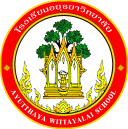 กิจกรรมโรงเรียนอยุธยาวิทยาลัย ปีการศึกษา 2562ชื่อกิจกรรม : ยกระดับผลสัมฤทธิ์ความสอดคล้องกับยุทธศาสตร์ กลยุทธ์ และนโยบาย :ยุทธศาสตร์ชาติ 20 ปี (พ.ศ.2560-2579) ด้านที่ 3	ยุทธศาสตร์กระทรวงศึกษาธิการ ฉบับที่ 12 ปีการศึกษา 2560-2564  ข้อที่ 3	นโยบายของ สพฐ.ข้อที่ 2	ยุทธศาสตร์ สพม. เขต 3ข้อที่ 2 และ 5เกณฑ์คุณภาพโรงเรียนมาตรฐานสากล ข้อที่ 1	มาตรฐานการประกันคุณภาพภายใน  มาตรฐานที่ 1กลยุทธ์ของโรงเรียนอยุธยาวิทยาลัย ปีการศึกษา 2562-2564 ข้อที่ 1โครงการหลักของโรงเรียน โครงการที่ 1 ตัวชี้วัดที่ 1.5, 1.6, 1.7 และ 1.11ลักษณะกิจกรรม : กิจกรรมต่อเนื่อง  กิจกรรมใหม่	ชื่อผู้รับผิดชอบกิจกรรม : นางนวรัตน์  พินนอก  นางสุธาสินี  เนคมานุรักษ์  นางณัฐมน  สุชัยรัตน์                                 นางสาวอมรรัตน์  ทองโชติ และครูกลุ่มสาระการเรียนรู้วิทยาศาสตร์ทุกคนกลุ่มบริหารงานที่รับผิดชอบ : กลุ่มบริหารวิชาการ1. หลักการและเหตุผลการยกระดับผลสัมฤทธิ์ทางการเรียน ถือเป็นนโยบายเร่งด่วนของหน่วยงานต้นสังกัดตั้งแต่ระดับกระทรวง ระดับสำนักงานคณะกรรมการการศึกษาขั้นพื้นฐาน และระดับเขตพื้นที่ ที่กำหนดให้โรงเรียนให้ความสำคัญในการจัดกิจกรรมการเรียนการสอนเพื่อพัฒนายกระดับผลสัมฤทธิ์ทางการเรียนใน 8 กลุ่มสาระการเรียนรู้ และยกระดับผลสัมฤทธิ์การทดสอบทางการศึกษาระดับชาติขั้นพื้นฐาน (O-NET) ใน 5 กลุ่มสาระการเรียนรู้ ซึ่งประกอบด้วย วิชาคณิตศาสตร์ วิชาวิทยาศาสตร์ วิชาภาษาอังกฤษ วิชาภาษาไทย และวิชาสังคมศึกษาศาสนาและวัฒนธรรม ในระดับชั้นที่มีการทดสอบทางการศึกษาระดับชาติขั้นพื้นฐาน (O-NET)กลุ่มสาระการเรียนรู้วิทยาศาสตร์จึงให้ความสำคัญในเรื่องนี้โดยได้จัดกิจกรรมเพื่อพัฒนาและส่งเสริมให้ผู้เรียนได้มีระดับผลสัมฤทธิ์ทางการเรียนในรายวิชาวิทยาศาสตร์ในระดับชั้นต่าง ๆ รวมถึงผลสัมฤทธิ์ทางการทดสอบทางการศึกษาระดับชาติขั้นพื้นฐาน (O-NET) ในระดับชั้นที่มีการทดสอบด้วยจัดกิจกรรมต่าง ๆ อันได้แก่ การสอนเสริมเพื่อเตรียมความพร้อมสำหรับการทดสอบทางการศึกษาระดับชาติขั้นพื้นฐาน (O-NET) ชั้นมัธยมศึกษาปีที่ 3 และชั้นมัธยมศึกษาปีที่ 6 การจัดกิจกรรม STEM ศึกษา  การจัดกิจกรรมชุมชนแห่งการเรียนรู้ (PLC) การจัดคลินิกวิทยาศาสตร์ และการจัดกิจกรรมนิเทศภายในกลุ่มสาระการเรียนรู้2. วัตถุประสงค์	1. เพื่อพัฒนาผู้เรียนให้มีความสามารถในการคิดวิเคราะห์ คิดวิจารณญาณ อภิปราย แลกเปลี่ยนความคิดเห็นและแก้ปัญหา และนำไปประยุกต์ใช้ในสถานการณ์ต่าง ๆ ได้อย่างเหมาะสม	2. เพื่อพัฒนาผู้เรียนให้มีความสามารถในการคิดอย่างมีวิจารณญาณ อภิปราย แลกเปลี่ยนความคิดเห็น และนำไปประยุกต์ใช้ในสถานการณ์ต่าง ๆ ได้อย่างเหมาะสม	3. เพื่อพัฒนาผู้เรียนให้มีความสามารถในการคิดแก้ปัญหา อภิปราย แลกเปลี่ยนความคิดเห็น และนำไปประยุกต์ใช้ในสถานการณ์ต่าง ๆ ได้อย่างเหมาะสม	4. เพื่อพัฒนาผลการทดสอบระดับชาติ (O-NET) ของผู้เรียน3. ตัวชี้วัดความสำเร็จ1.5 ผู้เรียนร้อยละ 80 มีความสามารถในการคิดวิเคราะห์ คิดวิจารณญาณ อภิปราย แลกเปลี่ยนความคิดเห็นและแก้ปัญหา และนำไปประยุกต์ใช้ในสถานการณ์ต่างๆ ได้อย่างเหมาะสม1.6 ผู้เรียนร้อยละ 80 มีความสามารถในการคิดอย่างมีวิจารณญาณ อภิปราย แลกเปลี่ยนความคิดเห็น และนำไปประยุกต์ใช้ในสถานการณ์ต่างๆ ได้อย่างเหมาะสม1.7 ผู้เรียนร้อยละ 80 มีความสามารถในการคิดแก้ปัญหา อภิปราย แลกเปลี่ยนความคิดเห็น และนำไปประยุกต์ใช้ในสถานการณ์ต่าง ๆ ได้อย่างเหมาะสม1.11 ผู้เรียนร้อยละ …….. ในระดับชั้น ม.3 และ ม.6 ที่มีผลการทดสอบระดับชาติ(O-NET) มีค่า T-Score ≥ 40.00 ในแต่ละกลุ่มสาระการเรียนรู้ของคะแนนรวมทุกช่วงชั้นที่สถานศึกษาจัดการเรียนการสอนทั้ง 4 กลุ่มสาระการเรียนรู้4. เป้าหมาย/ ผลผลิต	4.1 เชิงปริมาณ      นักเรียนโรงเรียนอยุธยาวิทยาลัย จำนวน 4,155 คน ได้รับการจัดการเรียนรู้ที่ส่งเสริมให้เกิดการพัฒนาด้านผลสัมฤทธิ์ทางการเรียน	4.2  เชิงคุณภาพ	      1) ผู้เรียนร้อยละ 80 มีความสามารถในการคิดวิเคราะห์ คิดวิจารณญาณ อภิปราย แลกเปลี่ยนความคิดเห็นและแก้ปัญหา และนำไปประยุกต์ใช้ในสถานการณ์ต่าง ๆ ได้อย่างเหมาะสม       2) ผู้เรียนร้อยละ 80 มีความสามารถในการคิดอย่างมีวิจารณญาณ อภิปราย แลกเปลี่ยนความคิดเห็น และนำไปประยุกต์ใช้ในสถานการณ์ต่าง ๆ ได้อย่างเหมาะสม       3) ผู้เรียนร้อยละ 80 มีความสามารถในการคิดแก้ปัญหา อภิปราย แลกเปลี่ยนความคิดเห็น และนำไปประยุกต์ใช้ในสถานการณ์ต่าง ๆ ได้อย่างเหมาะสม	       4) ผู้เรียนร้อยละ ……… ในระดับชั้น ม.3 และ ม.6 ที่มีผลการทดสอบระดับชาติ (O-NET) มีค่า T-Score ≥40.00 ในรายวิชาวิทยาศาสตร์5. สถานที่ดำเนินการ	โรงเรียนอยุธยาวิทยาลัย6. ระยะเวลาดำเนินงาน	16 พฤษภาคม 2562 – 31 มีนาคม 25637. ขั้นตอนการดำเนินกิจกรรม8. งบประมาณดำเนินการ	รวมทั้งสิ้น 25,000  บาท    โดยแบ่งเป็น	 งบอุดหนุนรายหัว				จำนวน      25,000    บาท		 งบพัฒนาผู้เรียน				จำนวน...........................บาท		 เงิน บ.ก.ศ.					จำนวน...........................บาท		           งบประมาณอื่น โปรดระบุ		           จำนวน...........................บาท9. การติดตามและประเมินผล10.  ผลที่คาดว่าจะได้รับนักเรียนโรงเรียนอยุธยาวิทยาลัย มีผลสัมฤทธิ์ทางการเรียนสูงขึ้นตามค่าเป้าหมายที่กำหนด และส่งผลให้นักเรียนได้รับการคัดเลือกเข้าศึกษาต่อในสถานศึกษาชั้นนำ และได้รับรางวัลการจากแข่งขันผลงานทางวิชาการในระดับต่าง ๆ มาขึ้นกว่าปีที่ผ่านมาประมาณการงบประมาณที่ใช้ชื่อกิจกรรม สอนเสริมเพื่อเตรียมความพร้อมสำหรับการทดสอบทางการศึกษาระดับชาติขั้นพื้นฐาน (O-NET) ชั้นมัธยมศึกษาปีที่ 3 และชั้นมัธยมศึกษาปีที่ 6กลุ่มสาระการเรียนรู้วิทยาศาสตร์ประมาณการงบประมาณที่ใช้ชื่อกิจกรรม คลินิกวิทยาศาสตร์กลุ่มสาระการเรียนรู้วิทยาศาสตร์ประมาณการงบประมาณที่ใช้ชื่อกิจกรรม ค่ายเด็กยุคใหม่หัวใจสะเต็มกลุ่มสาระการเรียนรู้วิทยาศาสตร์ประมาณการงบประมาณที่ใช้ชื่อกิจกรรม การสร้างชุมชนการเรียนรู้ทางวิชาชีพ (PLC)กลุ่มสาระการเรียนรู้วิทยาศาสตร์ประมาณการงบประมาณที่ใช้ชื่อกิจกรรม  นิเทศภายในกลุ่มสาระฯกลุ่มสาระการเรียนรู้วิทยาศาสตร์ที่ขั้นตอนการดำเนินกิจกรรมงบประมาณงบประมาณงบประมาณงบประมาณงบประมาณระยะเวลาดำเนินการชื่อผู้รับผิดชอบที่ขั้นตอนการดำเนินกิจกรรมอุดหนุน     รายหัว(บาท)พัฒนาผู้เรียน(บาท)บ.ก.ศ.(บาท)อื่นๆ ระบุ(บาท)รวม(บาท)ระยะเวลาดำเนินการชื่อผู้รับผิดชอบสอนเสริมเพื่อเตรียมความพร้อมสำหรับการทดสอบทางการศึกษาระดับชาติขั้นพื้นฐาน (O-NET) ชั้นมัธยมศึกษาปีที่ 3 และชั้นมัธยมศึกษาปีที่ 6สอนเสริมเพื่อเตรียมความพร้อมสำหรับการทดสอบทางการศึกษาระดับชาติขั้นพื้นฐาน (O-NET) ชั้นมัธยมศึกษาปีที่ 3 และชั้นมัธยมศึกษาปีที่ 6สอนเสริมเพื่อเตรียมความพร้อมสำหรับการทดสอบทางการศึกษาระดับชาติขั้นพื้นฐาน (O-NET) ชั้นมัธยมศึกษาปีที่ 3 และชั้นมัธยมศึกษาปีที่ 6สอนเสริมเพื่อเตรียมความพร้อมสำหรับการทดสอบทางการศึกษาระดับชาติขั้นพื้นฐาน (O-NET) ชั้นมัธยมศึกษาปีที่ 3 และชั้นมัธยมศึกษาปีที่ 6สอนเสริมเพื่อเตรียมความพร้อมสำหรับการทดสอบทางการศึกษาระดับชาติขั้นพื้นฐาน (O-NET) ชั้นมัธยมศึกษาปีที่ 3 และชั้นมัธยมศึกษาปีที่ 6สอนเสริมเพื่อเตรียมความพร้อมสำหรับการทดสอบทางการศึกษาระดับชาติขั้นพื้นฐาน (O-NET) ชั้นมัธยมศึกษาปีที่ 3 และชั้นมัธยมศึกษาปีที่ 6สอนเสริมเพื่อเตรียมความพร้อมสำหรับการทดสอบทางการศึกษาระดับชาติขั้นพื้นฐาน (O-NET) ชั้นมัธยมศึกษาปีที่ 3 และชั้นมัธยมศึกษาปีที่ 6สอนเสริมเพื่อเตรียมความพร้อมสำหรับการทดสอบทางการศึกษาระดับชาติขั้นพื้นฐาน (O-NET) ชั้นมัธยมศึกษาปีที่ 3 และชั้นมัธยมศึกษาปีที่ 6สอนเสริมเพื่อเตรียมความพร้อมสำหรับการทดสอบทางการศึกษาระดับชาติขั้นพื้นฐาน (O-NET) ชั้นมัธยมศึกษาปีที่ 3 และชั้นมัธยมศึกษาปีที่ 61.Plan (วางแผน)Plan (วางแผน)Plan (วางแผน)Plan (วางแผน)Plan (วางแผน)Plan (วางแผน)Plan (วางแผน)Plan (วางแผน)1.ประชุมคณะกรรมการเพื่อวางแผนการดำเนินกิจกรรม-----1 มิ.ย. 62 -1 ก.ค. 62นางนวรัตน์พินนอกและครูกลุ่มสาระการเรียนรู้วิทยาศาสตร์2.Do (ปฏิบัติตามแผน)Do (ปฏิบัติตามแผน)Do (ปฏิบัติตามแผน)Do (ปฏิบัติตามแผน)Do (ปฏิบัติตามแผน)Do (ปฏิบัติตามแผน)Do (ปฏิบัติตามแผน)Do (ปฏิบัติตามแผน)2.จัดกิจกรรมกิจกรรมสอนเสริมฯเอกสารประกอบการสอนเสริม จัดทำป้าย ค่าอาหาร ค่าวิทยากร ค่าวัสดุอุปกรณ์2,7002,70020 ก.ย. 62 -31 ธ.ค. 62นางนวรัตน์พินนอกและครูกลุ่มสาระการเรียนรู้วิทยาศาสตร์3.Check (ตรวจสอบการปฏิบัติตามแผน)Check (ตรวจสอบการปฏิบัติตามแผน)Check (ตรวจสอบการปฏิบัติตามแผน)Check (ตรวจสอบการปฏิบัติตามแผน)Check (ตรวจสอบการปฏิบัติตามแผน)Check (ตรวจสอบการปฏิบัติตามแผน)Check (ตรวจสอบการปฏิบัติตามแผน)Check (ตรวจสอบการปฏิบัติตามแผน)3.ประเมินผลการดำเนินกิจกรรม1 ม.ค. 63 -31 ม.ค. 63นางนวรัตน์พินนอก4.Act (ปรับปรุงแก้ไข)Act (ปรับปรุงแก้ไข)Act (ปรับปรุงแก้ไข)Act (ปรับปรุงแก้ไข)Act (ปรับปรุงแก้ไข)Act (ปรับปรุงแก้ไข)Act (ปรับปรุงแก้ไข)Act (ปรับปรุงแก้ไข)4.นำผลการประเมินมาวิเคราะห์ข้อดีและข้อจำกัด1 มี.ค. 63 -31 มี.ค. 63นางนวรัตน์พินนอก5.สรุปกิจกรรมและรายงานผลสรุปกิจกรรมและรายงานผลสรุปกิจกรรมและรายงานผลสรุปกิจกรรมและรายงานผลสรุปกิจกรรมและรายงานผลสรุปกิจกรรมและรายงานผลสรุปกิจกรรมและรายงานผลสรุปกิจกรรมและรายงานผล5.สรุปกิจกรรมและรายงานหลังจากเสร็จกิจกรรม-----ภายใน 15 วัน หลังจัดกิจกรรมนางนวรัตน์พินนอกที่ขั้นตอนการดำเนินกิจกรรมงบประมาณงบประมาณงบประมาณงบประมาณงบประมาณระยะเวลาดำเนินการชื่อผู้รับผิดชอบที่ขั้นตอนการดำเนินกิจกรรมอุดหนุน     รายหัว(บาท)พัฒนาผู้เรียน(บาท)บ.ก.ศ.(บาท)อื่นๆ ระบุ(บาท)รวม(บาท)ระยะเวลาดำเนินการชื่อผู้รับผิดชอบกิจกรรมค่ายเด็กยุคใหม่หัวใจสะเต็มกิจกรรมค่ายเด็กยุคใหม่หัวใจสะเต็มกิจกรรมค่ายเด็กยุคใหม่หัวใจสะเต็มกิจกรรมค่ายเด็กยุคใหม่หัวใจสะเต็มกิจกรรมค่ายเด็กยุคใหม่หัวใจสะเต็มกิจกรรมค่ายเด็กยุคใหม่หัวใจสะเต็มกิจกรรมค่ายเด็กยุคใหม่หัวใจสะเต็มกิจกรรมค่ายเด็กยุคใหม่หัวใจสะเต็มกิจกรรมค่ายเด็กยุคใหม่หัวใจสะเต็ม1.Plan (วางแผน)Plan (วางแผน)Plan (วางแผน)Plan (วางแผน)Plan (วางแผน)Plan (วางแผน)Plan (วางแผน)Plan (วางแผน)1.ประชุมคณะกรรมการเพื่อวางแผนการดำเนินกิจกรรม-----1 มิ.ย. 62 -1 ส.ค. 62นางณัฐมน สุชัยรัตน์นางสุธาสินีเนคมานุรักษ์2.Do (ปฏิบัติตามแผน)Do (ปฏิบัติตามแผน)Do (ปฏิบัติตามแผน)Do (ปฏิบัติตามแผน)Do (ปฏิบัติตามแผน)Do (ปฏิบัติตามแผน)Do (ปฏิบัติตามแผน)Do (ปฏิบัติตามแผน)2.จัดกิจกรรมกิจกรรมค่ายเด็กยุคใหม่หัวใจสะเต็ม13,90013,90020 ก.ย. 62 -31 ต.ค. 62นางณัฐมน สุชัยรัตน์นางสุธาสินีเนคมานุรักษ์และครูกลุ่มสาระการเรียนรู้วิทยาศาสตร์3.Check (ตรวจสอบการปฏิบัติตามแผน)Check (ตรวจสอบการปฏิบัติตามแผน)Check (ตรวจสอบการปฏิบัติตามแผน)Check (ตรวจสอบการปฏิบัติตามแผน)Check (ตรวจสอบการปฏิบัติตามแผน)Check (ตรวจสอบการปฏิบัติตามแผน)Check (ตรวจสอบการปฏิบัติตามแผน)Check (ตรวจสอบการปฏิบัติตามแผน)3.ประเมินผลการดำเนินกิจกรรม1 พ.ย. 62 -30 พ.ย. 62นางณัฐมน สุชัยรัตน์นางสุธาสินีเนคมานุรักษ์4.Act (ปรับปรุงแก้ไข)Act (ปรับปรุงแก้ไข)Act (ปรับปรุงแก้ไข)Act (ปรับปรุงแก้ไข)Act (ปรับปรุงแก้ไข)Act (ปรับปรุงแก้ไข)Act (ปรับปรุงแก้ไข)Act (ปรับปรุงแก้ไข)4.นำผลการประเมินมาวิเคราะห์ข้อดีและข้อจำกัด1 ธ.ค. 62 - 31 ธ.ค. 62นางณัฐมน สุชัยรัตน์นางสุธาสินีเนคมานุรักษ์5.สรุปกิจกรรมและรายงานผลสรุปกิจกรรมและรายงานผลสรุปกิจกรรมและรายงานผลสรุปกิจกรรมและรายงานผลสรุปกิจกรรมและรายงานผลสรุปกิจกรรมและรายงานผลสรุปกิจกรรมและรายงานผลสรุปกิจกรรมและรายงานผล5.สรุปกิจกรรมและรายงานหลังจากเสร็จกิจกรรม-----ภายใน 15 วัน หลังจัดกิจกรรมนางณัฐมน สุชัยรัตน์ที่ขั้นตอนการดำเนินกิจกรรมงบประมาณงบประมาณงบประมาณงบประมาณงบประมาณระยะเวลาดำเนินการชื่อผู้รับผิดชอบที่ขั้นตอนการดำเนินกิจกรรมอุดหนุน     รายหัว(บาท)พัฒนาผู้เรียน(บาท)บ.ก.ศ.(บาท)อื่นๆ ระบุ(บาท)รวม(บาท)ระยะเวลาดำเนินการชื่อผู้รับผิดชอบการสร้างชุมชนการเรียนรู้ทางวิชาชีพ (PLC)การสร้างชุมชนการเรียนรู้ทางวิชาชีพ (PLC)การสร้างชุมชนการเรียนรู้ทางวิชาชีพ (PLC)การสร้างชุมชนการเรียนรู้ทางวิชาชีพ (PLC)การสร้างชุมชนการเรียนรู้ทางวิชาชีพ (PLC)การสร้างชุมชนการเรียนรู้ทางวิชาชีพ (PLC)การสร้างชุมชนการเรียนรู้ทางวิชาชีพ (PLC)การสร้างชุมชนการเรียนรู้ทางวิชาชีพ (PLC)การสร้างชุมชนการเรียนรู้ทางวิชาชีพ (PLC)1.Plan (วางแผน)Plan (วางแผน)Plan (วางแผน)Plan (วางแผน)Plan (วางแผน)Plan (วางแผน)Plan (วางแผน)Plan (วางแผน)1.ประชุมผู้เกี่ยวของวางแผนการดำเนินการ   - แฟ้มการประชุมจัดเก็บเอกสาร2,080---2,08020 พ.ค. 62นางสาวอมรรัตน์ทองโชติ2.Do (ปฏิบัติตามแผน)Do (ปฏิบัติตามแผน)Do (ปฏิบัติตามแผน)Do (ปฏิบัติตามแผน)Do (ปฏิบัติตามแผน)Do (ปฏิบัติตามแผน)Do (ปฏิบัติตามแผน)Do (ปฏิบัติตามแผน)2.- ครูมีการแลกเปลี่ยนเรียนรู้ระหว่างเปิดภาคเรียน20 พ.ค. 62-21 ก.พ. 63ครูกลุ่มสาระการเรียนรู้วิทยาศาสตร์3.Check (ตรวจสอบการปฏิบัติตามแผน)Check (ตรวจสอบการปฏิบัติตามแผน)Check (ตรวจสอบการปฏิบัติตามแผน)Check (ตรวจสอบการปฏิบัติตามแผน)Check (ตรวจสอบการปฏิบัติตามแผน)Check (ตรวจสอบการปฏิบัติตามแผน)Check (ตรวจสอบการปฏิบัติตามแผน)Check (ตรวจสอบการปฏิบัติตามแผน)3.ส่งแฟ้มเอกสารฝ่ายวิชาการ24 ก.พ. 63นางสาวอมรรัตน์ทองโชติ4.Act (ปรับปรุงแก้ไข)Act (ปรับปรุงแก้ไข)Act (ปรับปรุงแก้ไข)Act (ปรับปรุงแก้ไข)Act (ปรับปรุงแก้ไข)Act (ปรับปรุงแก้ไข)Act (ปรับปรุงแก้ไข)Act (ปรับปรุงแก้ไข)4.นำกลับมาพัฒนา6มี.ค. 63นางสาวอมรรัตน์ทองโชติ5.สรุปกิจกรรมและรายงานผลสรุปกิจกรรมและรายงานผลสรุปกิจกรรมและรายงานผลสรุปกิจกรรมและรายงานผลสรุปกิจกรรมและรายงานผลสรุปกิจกรรมและรายงานผลสรุปกิจกรรมและรายงานผลสรุปกิจกรรมและรายงานผลสรุปกิจกรรมและรายงานหลังจากเสร็จกิจกรรม-----ภายใน 15 วัน หลังจัดกิจกรรมนางสาวอมรรัตน์ทองโชติที่ขั้นตอนการดำเนินกิจกรรมงบประมาณงบประมาณงบประมาณงบประมาณงบประมาณระยะเวลาดำเนินการชื่อผู้รับผิดชอบที่ขั้นตอนการดำเนินกิจกรรมอุดหนุน     รายหัว(บาท)พัฒนาผู้เรียน(บาท)บ.ก.ศ.(บาท)อื่นๆ ระบุ(บาท)รวม(บาท)ระยะเวลาดำเนินการชื่อผู้รับผิดชอบคลินิกวิทยาศาสตร์คลินิกวิทยาศาสตร์คลินิกวิทยาศาสตร์คลินิกวิทยาศาสตร์คลินิกวิทยาศาสตร์คลินิกวิทยาศาสตร์คลินิกวิทยาศาสตร์คลินิกวิทยาศาสตร์คลินิกวิทยาศาสตร์1.Plan (วางแผน)Plan (วางแผน)Plan (วางแผน)Plan (วางแผน)Plan (วางแผน)Plan (วางแผน)Plan (วางแผน)Plan (วางแผน)1.ประชุมผู้เกี่ยวของวางแผนการดำเนินการ   -เอกสารประกอบการสอนวัสดุอุปกรณ์-----20 พ.ค. 62นางสาวอมรรัตน์ทองโชติ2.Do (ปฏิบัติตามแผน)Do (ปฏิบัติตามแผน)Do (ปฏิบัติตามแผน)Do (ปฏิบัติตามแผน)Do (ปฏิบัติตามแผน)Do (ปฏิบัติตามแผน)Do (ปฏิบัติตามแผน)Do (ปฏิบัติตามแผน)2.- ครู มีการสอนเสริมและจัดกิจกรรมเพิ่มเติมสำหรับนักเรียน1,500---1,50020 พ.ค. 62-21 ก.พ. 63ครูกลุ่มสาระการเรียนรู้วิทยาศาสตร์3.Check (ตรวจสอบการปฏิบัติตามแผน)Check (ตรวจสอบการปฏิบัติตามแผน)Check (ตรวจสอบการปฏิบัติตามแผน)Check (ตรวจสอบการปฏิบัติตามแผน)Check (ตรวจสอบการปฏิบัติตามแผน)Check (ตรวจสอบการปฏิบัติตามแผน)Check (ตรวจสอบการปฏิบัติตามแผน)Check (ตรวจสอบการปฏิบัติตามแผน)3.การประเมินผลการเรียนรู้10 ก.ย. 6224 ก.พ. 63นางสาวอมรรัตน์ทองโชติ4.Act (ปรับปรุงแก้ไข)Act (ปรับปรุงแก้ไข)Act (ปรับปรุงแก้ไข)Act (ปรับปรุงแก้ไข)Act (ปรับปรุงแก้ไข)Act (ปรับปรุงแก้ไข)Act (ปรับปรุงแก้ไข)Act (ปรับปรุงแก้ไข)4.นำกลับมาพัฒนา6 มี.ค. 63นางสาวอมรรัตน์ทองโชติ5.สรุปกิจกรรมและรายงานผลสรุปกิจกรรมและรายงานผลสรุปกิจกรรมและรายงานผลสรุปกิจกรรมและรายงานผลสรุปกิจกรรมและรายงานผลสรุปกิจกรรมและรายงานผลสรุปกิจกรรมและรายงานผลสรุปกิจกรรมและรายงานผล5.สรุปกิจกรรมและรายงานหลังจากเสร็จกิจกรรม-----ภายใน 15 วัน หลังจัดกิจกรรมนางสาวอมรรัตน์ทองโชติที่ขั้นตอนการดำเนินกิจกรรมงบประมาณงบประมาณงบประมาณงบประมาณงบประมาณระยะเวลาดำเนินการชื่อผู้รับผิดชอบที่ขั้นตอนการดำเนินกิจกรรมอุดหนุน     รายหัว(บาท)พัฒนาผู้เรียน(บาท)บ.ก.ศ.(บาท)อื่นๆ ระบุ(บาท)รวม(บาท)ระยะเวลาดำเนินการชื่อผู้รับผิดชอบนิเทศภายในกลุ่มสาระฯนิเทศภายในกลุ่มสาระฯนิเทศภายในกลุ่มสาระฯนิเทศภายในกลุ่มสาระฯนิเทศภายในกลุ่มสาระฯนิเทศภายในกลุ่มสาระฯนิเทศภายในกลุ่มสาระฯนิเทศภายในกลุ่มสาระฯนิเทศภายในกลุ่มสาระฯ1.Plan (วางแผน)Plan (วางแผน)Plan (วางแผน)Plan (วางแผน)Plan (วางแผน)Plan (วางแผน)Plan (วางแผน)Plan (วางแผน)1.ประชุมผู้เกี่ยวของวางแผนการดำเนินการ  -----20 พ.ค. 62นางสาวอมรรัตน์ทองโชติ2.Do (ปฏิบัติตามแผน)Do (ปฏิบัติตามแผน)Do (ปฏิบัติตามแผน)Do (ปฏิบัติตามแผน)Do (ปฏิบัติตามแผน)Do (ปฏิบัติตามแผน)Do (ปฏิบัติตามแผน)Do (ปฏิบัติตามแผน)2.- นิเทศกำกับติดตามครูในการจัดการเรียนการสอน4,820---4,82020 พ.ค. 62-21 ก.พ. 63ครูกลุ่มสาระการเรียนรู้วิทยาศาสตร์3.Check (ตรวจสอบการปฏิบัติตามแผน)Check (ตรวจสอบการปฏิบัติตามแผน)Check (ตรวจสอบการปฏิบัติตามแผน)Check (ตรวจสอบการปฏิบัติตามแผน)Check (ตรวจสอบการปฏิบัติตามแผน)Check (ตรวจสอบการปฏิบัติตามแผน)Check (ตรวจสอบการปฏิบัติตามแผน)Check (ตรวจสอบการปฏิบัติตามแผน)3.ครูประเมินผลการจัดกิจกรรม24 ก.พ. 63นางสาวอมรรัตน์ทองโชติ4.Act (ปรับปรุงแก้ไข)Act (ปรับปรุงแก้ไข)Act (ปรับปรุงแก้ไข)Act (ปรับปรุงแก้ไข)Act (ปรับปรุงแก้ไข)Act (ปรับปรุงแก้ไข)Act (ปรับปรุงแก้ไข)Act (ปรับปรุงแก้ไข)4.นำกลับมาพัฒนา6 มี.ค. 63นางสาวอมรรัตน์ทองโชติ5.สรุปกิจกรรมและรายงานผลสรุปกิจกรรมและรายงานผลสรุปกิจกรรมและรายงานผลสรุปกิจกรรมและรายงานผลสรุปกิจกรรมและรายงานผลสรุปกิจกรรมและรายงานผลสรุปกิจกรรมและรายงานผลสรุปกิจกรรมและรายงานผล5.สรุปกิจกรรมและรายงานหลังจากเสร็จกิจกรรม-----ภายใน 15 วัน หลังจัดกิจกรรมนางสาวอมรรัตน์ทองโชติรวมรวม25,000---25,000ตัวชี้วัดความสำเร็จวิธีวัดและประเมินผลเครื่องมือวัดและประเมินผลผู้รับผิดชอบผู้เรียนร้อยละ 80 มีความสามารถในการคิดวิเคราะห์ คิดวิจารณญาณ อภิปราย แลกเปลี่ยนความคิดเห็นและแก้ปัญหา และนำไปประยุกต์ใช้ในสถานการณ์ต่าง ๆ ได้อย่างเหมาะสมทำการประเมินการคิดวิเคราะห์ของผู้เรียนแบบประเมินการคิดวิเคราะห์ของผู้เรียนนางนวรัตน์  พินนอกครูกลุ่มสาระการเรียนรู้วิทยาศาสตร์ผู้เรียนร้อยละ 80 มีความสามารถในการคิดอย่างมีวิจารณญาณ อภิปราย แลกเปลี่ยนความคิดเห็น และนำไปประยุกต์ใช้ในสถานการณ์ต่าง ๆ ได้อย่างเหมาะสมทำการประเมินการคิดอย่างมีวิจารณญาณของผู้เรียนแบบประเมินการคิดอย่างมีวิจารญาณของผู้เรียนนางนวรัตน์  พินนอกครูกลุ่มสาระการเรียนรู้วิทยาศาสตร์ผู้เรียนร้อยละ 80 มีความสามารถในการคิดแก้ปัญหา อภิปรายแลกเปลี่ยนความคิดเห็น และนำไปประยุกต์ใช้ในสถานการณ์ต่าง ๆ ได้อย่างเหมาะสมทำการประเมินการคิดแก้ปัญหาของผู้เรียนแบบประเมินการคิดแก้ปัญหาของผู้เรียนนางนวรัตน์  พินนอกครูกลุ่มสาระการเรียนรู้วิทยาศาสตร์ผู้เรียนร้อยละ 80 ในระดับชั้น ม.3 และ ม.6 ที่มีผลการทดสอบระดับชาติ (O-NET) มีค่า T-Score ≥ 40.00 ในรายวิชาวิทยาศาสตร์ประเมินจากผลการทดสอบระดับชาติ(O-NET)แบบวิเคราะห์ผลการทดสอบระดับชาติ(O-NET)นางนวรัตน์  พินนอกครูกลุ่มสาระการเรียนรู้วิทยาศาสตร์ผู้เสนอกิจกรรมผู้ตรวจกิจกรรมลงชื่อ................................................  (นางนวรัตน์  พินนอก)   ตำแหน่ง ครูลงชื่อ ......................................................    (นางสาวเบญจวรรณ  ปราโมทย์)เจ้าหน้าที่แผนงานกลุ่มสาระการเรียนรู้วิทยาศาสตร์หัวหน้าโครงการหลักหัวหน้าโครงการหลักลงชื่อ.................................................(นางรัชนา  แสงเปล่งปลั่ง)หัวหน้ากลุ่มงานบริหารวิชาการลงชื่อ.................................................(นางรัชนา  แสงเปล่งปลั่ง)หัวหน้ากลุ่มงานบริหารวิชาการผู้เห็นชอบโครงการผู้เห็นชอบโครงการลงชื่อ ....................................................(นายอนันต์  มีพจนา)รองผู้อำนวยการกลุ่มงานบริหารวิชาการลงชื่อ ....................................................(นายอนันต์  มีพจนา)รองผู้อำนวยการกลุ่มงานบริหารวิชาการหัวหน้างานแผนงานหัวหน้างานแผนงานลงชื่อ.................................................(นายสรรพสิทธิ์  โกศล)หัวหน้างานนโยบายและแผนงาน    ลงชื่อ.................................................(นายสรรพสิทธิ์  โกศล)หัวหน้างานนโยบายและแผนงาน    ผู้ตรวจสอบงบประมาณผู้ตรวจสอบงบประมาณลงชื่อ ....................................................(นายสมใจ  พัฒน์วิชัยโชติ)รองผู้อำนวยการกลุ่มบริหารงบประมาณลงชื่อ ....................................................(นายสมใจ  พัฒน์วิชัยโชติ)รองผู้อำนวยการกลุ่มบริหารงบประมาณผู้อนุมัติโครงการผู้อนุมัติโครงการ(    )  อนุมัติ               (    )  ไม่อนุมัติลงชื่อ .........................................................(นายวรากร  รื่นกมล)ผู้อำนวยการโรงเรียนอยุธยาวิทยาลัย(    )  อนุมัติ               (    )  ไม่อนุมัติลงชื่อ .........................................................(นายวรากร  รื่นกมล)ผู้อำนวยการโรงเรียนอยุธยาวิทยาลัยที่รายการจำนวนหน่วยราคาต่อหน่วยรวมเป็นเงินประเภทของงบประมาณที่ใช้1.เอกสารประกอบการสอนเสริม 1008800งบอุดหนุนรายหัว 2.จัดทำป้ายกิจกรรม1300300งบอุดหนุนรายหัว3.ค่าอาหารกลางวันค่าอาหารว่างและเครื่องดื่มสำหรับวิทยากร20 801,600งบอุดหนุนรายหัวรวมเงิน  (สองพันเจ็ดร้อยบาทถ้วน)รวมเงิน  (สองพันเจ็ดร้อยบาทถ้วน)รวมเงิน  (สองพันเจ็ดร้อยบาทถ้วน)รวมเงิน  (สองพันเจ็ดร้อยบาทถ้วน)2,700ที่รายการจำนวนหน่วยราคาต่อหน่วยรวมเป็นเงินประเภทของงบประมาณที่ใช้1.ค่าถ่ายเอกสารประกอบการสอนเสริม 100101,000งบอุดหนุนรายหัว 2.จัดซื้อวัสดุอุปกรณ์1050500งบอุดหนุนรายหัวรวมเงิน  (หนึ่งพันห้าร้อยบาทถ้วน)รวมเงิน  (หนึ่งพันห้าร้อยบาทถ้วน)รวมเงิน  (หนึ่งพันห้าร้อยบาทถ้วน)รวมเงิน  (หนึ่งพันห้าร้อยบาทถ้วน)1,500ที่รายการจำนวนหน่วยราคาต่อหน่วยรวมเป็นเงินประเภทของงบประมาณที่ใช้1.เอกสารประกอบการอบรม100101,000งบอุดหนุนรายหัว 2.จัดทำป้ายกิจกรรม1300300งบอุดหนุนรายหัว3.ค่าอาหารสำหรับจัดอบรมค่าอาหารว่างและเครื่องดื่ม100 808,000งบอุดหนุนรายหัว4.ค่าวิทยากร66003,600งบอุดหนุนรายหัว5.วัสดุอุปกรณ์กิจกรรมสะเต็ม100101,000งบอุดหนุนรายหัวรวมเงิน  (หนึ่งหมื่นสามพันเก้าร้อยบาทถ้วน)รวมเงิน  (หนึ่งหมื่นสามพันเก้าร้อยบาทถ้วน)รวมเงิน  (หนึ่งหมื่นสามพันเก้าร้อยบาทถ้วน)รวมเงิน  (หนึ่งหมื่นสามพันเก้าร้อยบาทถ้วน)13,900ที่รายการจำนวนหน่วยราคาต่อหน่วยรวมเป็นเงินประเภทของงบประมาณที่ใช้1.แฟ้มการประชุมจัดเก็บเอกสาร32652,080งบอุดหนุนรายหัว รวมเงิน  (สองพันแปดสิบบาทถ้วน)รวมเงิน  (สองพันแปดสิบบาทถ้วน)รวมเงิน  (สองพันแปดสิบบาทถ้วน)รวมเงิน  (สองพันแปดสิบบาทถ้วน)2,080ที่รายการจำนวนหน่วยราคาต่อหน่วยรวมเป็นเงินประเภทของงบประมาณที่ใช้1.ถ่ายเอกสารเย็บเล่ม3210320งบอุดหนุนรายหัว 2.แฟ้มโชว์เอกสาร 3 ห่วง33802,640งบอุดหนุนรายหัว3.ซองอเนกประสงค์ A4 11 รู50301,500งบอุดหนุนรายหัว4.กระดาษการ์ด 150แกรม2180360งบอุดหนุนรายหัวรวมเงิน  (สี่พันแปดร้อยยี่สิบบาทถ้วน)รวมเงิน  (สี่พันแปดร้อยยี่สิบบาทถ้วน)รวมเงิน  (สี่พันแปดร้อยยี่สิบบาทถ้วน)รวมเงิน  (สี่พันแปดร้อยยี่สิบบาทถ้วน)4,820